КАРАР                                                                        ПОСТАНОВЛЕНИЕ	                                                           Об утверждении Требований к порядку разработки и принятияправовых актов о нормировании в сфере закупок для обеспечения муниципальных нужд сельского поселения Асяновский сельсовет муниципального района Дюртюлинский район Республики Башкортостан, содержанию указанных актов и обеспечению их исполненияРассмотрев протест Дюртюлинской межрайонной прокуратуры Республики Башкортостан от 26.01.2023г. №Исорг-20800021-258-23/-20800021, руководствуясь Постановлениями Правительства РФ от 10.02.2017 №168, от 30.05.2017 №663, от 21.06.2018 №712, от 18.07.2019 №922 о внесении изменений в постановление Правительства РФ от 19.05.2015 №479 «Об утверждении требований к порядку разработки и принятия правовых актов о нормировании в сфере закупок для обеспечения федеральных нужд, содержанию указанных актов и обеспечению их исполнения», в соответствии с пунктом 1 части 4 статьи 19 Федерального закона 
«О контрактной системе в сфере закупок товаров, работ, услуг для обеспечения государственных и муниципальных нужд», ПОСТАНОВЛЯЮ:1. Утвердить прилагаемые Требования к порядку разработки и принятия правовых актов о нормировании в сфере закупок для обеспечения муниципальных нужд сельского поселения Асяновский сельсовет муниципального района Дюртюлинский район Республики Башкортостан, содержанию указанных актов и обеспечению их исполнения (далее – Требования).2. Постановление №3/2 от 09.03.2016 г. «Об утверждении Требований к порядку разработки и принятия правовых актов о нормировании в сфере закупок для обеспечения муниципальных нужд сельского поселения Асяновский сельсовет муниципального района Дюртюлинский район Республики Башкортостан, содержанию указанных актов и обеспечению их исполнения» признать утратившим силу.3. Контроль за исполнением настоящего постановления оставляю за собой.Глава сельского поселения 					             Р.Р.Калимуллинс.Асяново«22»  февраля  2023 г.№ 2/4Утверждены 
постановлением администрациисельского поселения Асяновский сельсовет муниципального района Дюртюлинский районРеспублики Башкортостанот 22.02.2023 г. № 2/4Требованияк порядку разработки и принятия правовых актов о нормировании 
в сфере закупок для обеспечения муниципальных нужд сельского поселения Асяновский сельсовет муниципального района Дюртюлинский район Республики Башкортостан, 
содержанию указанных актов и обеспечению их исполнения1. Настоящие Требования определяют порядок разработки и принятия, содержания, обеспечения исполнения следующих правовых актов:а) администрации  сельского поселения Асяновский сельсовет  муниципального района Дюртюлинский район Республики Башкортостан, утверждающих:правила определения нормативных затрат на обеспечение функций муниципальных органов, (включая подведомственные казенные учреждения) (далее - нормативные затраты);правила определения требований к отдельным видам товаров, работ, услуг (в том числе предельные цены товаров, работ, услуг), закупаемым для обеспечения муниципальных нужд сельского поселения Асяновский сельсовет муниципального района Дюртюлинский район Республики Башкортостан;б) муниципальных органов, утверждающих:нормативные затраты;требования к отдельным видам товаров, работ, услуг (в том числе предельные цены товаров, работ, услуг), закупаемым самим заказчиком, его территориальными органами (подразделениями) и подведомственными ему казенными учреждениями, бюджетными учреждениями, унитарными предприятиями.2. Правовые акты, указанные в подпункте "а" пункта 1 настоящих Требований, разрабатываются администрацией сельского поселения Асяновский сельсовет муниципального района Дюртюлинский район Республики Башкортостан. 3. Правовые акты, указанные в подпункте "б" пункта 1 настоящих Требований, могут предусматривать право руководителя (заместителя руководителя) муниципального органа утверждать нормативы количества и (или) нормативы цены товаров, работ, услуг.4. Для проведения обсуждения в целях общественного контроля проектов правовых актов, указанных в пункте 1 настоящих Требований, в соответствии с пунктом 6 общих требований к порядку разработки и принятия правовых актов о нормировании в сфере закупок, содержанию указанных актов и обеспечению их исполнения, муниципальные органы размещают проекты указанных правовых актов и пояснительные записки к ним в установленном порядке в единой информационной системе в сфере закупок.5. Срок проведения обсуждения в целях общественного контроля устанавливается муниципальным органом и не может быть менее 5 рабочих дней со дня размещения проектов правовых актов, указанных в пункте 1 настоящих Требований, в единой информационной системе в сфере закупок.6. Муниципальные органы рассматривают предложения общественных объединений, юридических и физических лиц, поступившие в электронной или письменной форме в срок, установленный указанными органами с учетом положений пункта 6 настоящих Требований, в соответствии с законодательством Российской Федерации о порядке рассмотрения обращений граждан.7. Муниципальные органы не позднее 30 рабочих дней со дня истечения срока, указанного в пункте 6 настоящего документа, размещают в единой информационной системе в сфере закупок протокол обсуждения в целях общественного контроля, который должен содержать информацию об учете поступивших предложений общественных объединений, юридических и физических лиц и (или) обоснованную позицию о невозможности учета поступивших предложений. 8. По результатам обсуждения в целях общественного контроля муниципальные органы при необходимости принимают решения о внесении изменений в проекты правовых актов, указанных в пункте 1 настоящих Требований, с учетом предложений общественных объединений, юридических и физических лиц и о рассмотрении указанных в абзаце третьем подпункта "а" и абзаце третьем подпункта "б" пункта 1 настоящих Требований проектов правовых актов на заседаниях общественных советов при муниципальных органах в соответствии с пунктом 3 общих требований (далее - общественный совет).9. Заказчики до 1 июня текущего финансового года принимают правовые акты, указанные в абзаце втором подпункта «б» пункта 1 настоящего документа.10. Правовые акты, предусмотренные подпунктом "б" пункта 1 настоящих Требований, пересматриваются при необходимости. Пересмотр указанных правовых актов осуществляется заказчиком не позднее срока, установленного пунктом 9 настоящего документа.11. Муниципальные органы в течение 7 рабочих дней со дня принятия правовых актов, указанных в подпункте "б" пункта 1 настоящих Требований, обеспечивают размещение этих правовых актов в установленном порядке в единой информационной системе в сфере закупок.12. Внесение изменений в правовые акты, указанные в подпункте "б" пункта 1 настоящих Требований, осуществляется в порядке, установленном для их принятия.13. Постановление администрации сельского поселения Асяновский сельсовет муниципального района Дюртюлинский район Республики Башкортостан, утверждающее правила определения требований к отдельным видам товаров, работ, услуг (в том числе предельные цены товаров, работ, услуг), закупаемым для обеспечения муниципальных нужд сельского поселения Асяновский сельсовет муниципального района Дюртюлинский район Республики Башкортостан, должно определять:а) порядок определения значений характеристик (свойств) отдельных видов товаров, работ, услуг (в том числе предельных цен товаров, работ, услуг), включенных в утвержденный администрацией городского поселения город Дюртюли муниципального района Дюртюлинский район Республики Башкортостан перечень отдельных видов товаров, работ, услуг;б) порядок отбора отдельных видов товаров, работ, услуг (в том числе предельных цен товаров, работ, услуг), закупаемых муниципальным органом и подведомственными ему казенными и бюджетными учреждениями (далее - ведомственный перечень); в) форму ведомственного перечня.14. Постановление администрации муниципального района Дюртюлинский район Республики Башкортостан, утверждающее правила определения нормативных затрат, должно определять:а) порядок расчета нормативных затрат, в том числе формулы расчета;б) обязанность муниципальных органов определять порядок расчета нормативных затрат, для которых порядок расчета не определен администрацией сельского поселения Асяновский сельсовет муниципального района Дюртюлинский район Республики Башкортостан;в) требование об определении муниципальными органами нормативов количества и (или) цены товаров, работ, услуг, в том числе сгруппированных по должностям работников и (или) категориям должностей работников.15. Правовые акты муниципальных органов, утверждающие требования к отдельным видам товаров, работ, услуг, закупаемым муниципальным органом и подведомственными ему казенными и бюджетными учреждениями, должны содержать следующие сведения:а) наименования заказчиков (подразделений заказчиков), в отношении которых устанавливаются требования к отдельным видам товаров, работ, услуг (в том числе предельные цены товаров, работ, услуг);б) перечень отдельных видов товаров, работ, услуг с указанием характеристик (свойств) и их значений.16. Муниципальные органы разрабатывают и утверждают индивидуальные, установленные для каждого работника, и (или) коллективные, установленные для нескольких работников, нормативы количества и (или) цены товаров, работ, услуг по структурным подразделениям указанных органов.17. Правовые акты муниципальных органов, утверждающие нормативные затраты, должны определять:а) порядок расчета нормативных затрат, для которых правилами определения нормативных затрат не установлен порядок расчета;б) нормативы количества и (или) цены товаров, работ, услуг, в том числе сгруппированные по должностям работников и (или) категориям должностей работников.18. Правовые акты, указанные в подпункте "б" пункта 1 настоящих Требований, могут устанавливать требования к отдельным видам товаров, работ, услуг, закупаемым одним или несколькими заказчиками, и (или) нормативные затраты на обеспечение функций муниципального органа и  подведомственных им организаций.19. Требования к отдельным видам товаров, работ, услуг и нормативные затраты применяются для обоснования объекта и (или) объектов закупки соответствующего заказчика, его территориальных органов и (или) подведомственных ему организаций.Управляющий делами  						           Л.З.ШамсегалиеваБАШКОРТОСТАН  РЕСПУБЛИКАҺЫДүртөйлө районымуниципаль районыныңӘсән ауыл советыауыл биләмәһебашлығы452315,Әсән ауылы,Н.Йоносов урамы,22Тел---факс--23E-mail: asan@ufamts.ru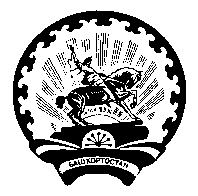 РЕСПУБЛИКА     БАШКОРТОСТАНГлавасельского  поселенияАсяновский сельсовет муниципального районаДюртюлинский район452315,с.Асяново,ул.Н.Юнусова,22Тел---факс--23E-mail: asan@ufamts.ru